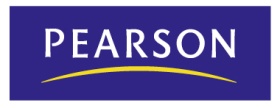 {0>PROGRAMACIÓN GENERAL<}100{>PROGRAMACIÓ GENERAL<0}{0>Siente la música 2
<}100{>Sent la música 2
<0}{0>Educación Primaria Obligatoria<}100{>Educació Primària Obligatòria<0}{0>Segundo curso<}100{>Segon Curs<0}__________________

{0>Música<}100{>Música<0}{0>Unidad 1<}100{>Unitat 1<0}{0>¿Oyes o escuchas?<}100{>Sents o escoltes?<0}{0>Justificación<}100{>Justificació<0}{0>Desarrollar la capacidad de escuchar, aprovechando todas las oportunidades para aprender y disfrutar con la música.<}100{>Desenvolupar la capacitat d’escoltar, aprofitant totes les oportunitats per aprendre i gaudir amb la música.<0} {0>Objetivos<}100{>Objectius<0}{0>Entender la diferencia entre oír y escuchar.<}100{>Entendre la diferència entre sentir i escoltar.<0}{0>Concienciarse de que estamos rodeados de sonidos y de la importancia de saber escucharlos, especialmente los que educan en música.<}100{>Conscienciar-se que estem envoltats de sons i que és important saber escoltar-los, especialment els que eduquen en música.<0} {0>Aprender una nueva canción y dramatizarla.<}100{>Aprendre una cançó nova i dramatitzar-la.<0} {0>Valorar la importancia del canto.<}100{>Valorar com és d’important el cant.<0} {0>Repasar todos los conceptos de lenguaje musical aprendidos el curso anterior:<}100{>Repassar tots els conceptes de llenguatge musical apresos el curs anterior:<0} {0>la figura negra y el silencio de negra, el pentagrama, la clave de sol y las notas sol, mi y la.<}100{>la figura negra i silenci de negra, el pentagrama, la clau de sol i les notes sol, mi i la.<0} {0>Conocer una nueva nota:<}100{>Conèixer una nota nova:<0} {0>re.<}100{>re.<0}{0>Repasar pequeños instrumentos de pequeña percusión.<}100{>Repassar instruments menuts de petita percussió.<0}{0>Practicar esquemas rítmicos.<}100{>Practicar esquemes rítmics.<0} {0>Aprender un nuevo baile y practicar sus pasos.<}100{>Aprendre un ball nou i practicar-ne els passos.<0} {0>Conocer un nuevo instrumento tradicional de viento:<}100{>Conèixer un instrument tradicional de vent nou:<0} {0>el acordeón.<}100{>l’acordió.<0} {0>Trabajar la psicomotricidad y la discriminación auditiva mediante el juego.<}100{>Treballar la psicomotricitat i la discriminació auditiva mitjançant el joc.<0} {0>Contenidos<}100{>Continguts<0}{0>Explorar y percibir.<}100{>Explorar i percebre.<0} {0>Música y danza.<}100{>Música i dansa.<0}{0>La diferencia entre oír y escuchar.<}100{>La diferència entre sentir i escoltar.<0}{0>Discriminación acústica de distintos ambientes sonoros.<}100{>Discriminació acústica d’ambients sonors diferents.<0}{0>Interpretar  y crear.<}100{>Interpretar i crear.<0} {0>Música y danza.<}100{>Música i dansa.<0}{0>La importancia del canto.<}100{>Valorar com és d’important el cant.<0} {0>Los gestos como medio para dramatizar una canción.<}100{>Els gestos com a mitjà per dinamitzar una cançó.<0}{0>La canción infantil.<}100{>La cançó infantil.<0} {0>El silencio real en la interpretación.<}100{>El silenci real en la interpretació.<0}{0>Técnicas de educación vocal:<}100{>Tècniques d’educació vocal:<0} {0>vocalización.<}100{>vocalització.<0}{0>Lectura de esquemas rítmicos sencillos con instrumentos de percusión.<}100{>Lectura d’esquemes rítmics senzills amb instruments de percussió.<0}{0>Instrumentos tradicionales:<}100{>Instruments tradicionals:<0} {0>el acordeón.<}100{>l’acordió.<0}{0>El pentagrama y la clave de sol.<}100{>El pentagrama i la clau de sol.<0}{0>Las notas sol, mi y la.<}100{>Les notes sol, mi i la.<0} {0>La nota re.<}100{>La nota re.<0}{0>Figuras:<}100{>Figures:<0} {0>negra y silencio de negra.<}100{>negra i silenci de negra.<0} {0>El concepto de pulso.<}100{>El concepte de pulsació.<0}{0>El baile regional.<}100{>El ball regional.<0}{0>Posibilidades expresivas del cuerpo.<}100{>Possibilitats expressives del cos.<0}{0>Control del cuerpo:<}100{>Control del cos:<0} {0>movimiento, reposo y desplazamiento en el espacio.<}100{>moviment, repòs i desplaçament per l’espai.<0}{0>Competencias básicas<}100{>Competències bàsiques<0}{0>Competencia comunicativa lingüística y audiovisual<}100{>Competència comunicativa lingüística i audiovisual<0}{0>Valoración de la escucha, la comprensión y la comunicación.<}100{>Valoració de l’escolta, la comprensió i la comunicació.<0} {0>Competencia en el conocimiento y la interacción con el mundo físico<}100{>Competència en el coneixement i la interacció amb el món físic<0}{0>Acercamiento a los conceptos oír y escuchar.<}100{>Acostament als conceptes de sentir i escoltar.<0} {0>Tratamiento de la información y competencia digital<}100{>Tractament de la informació i competència digital<0}{0>Desarrollo de habilidades para acceder a la información a través de las nuevas tecnologías.<}100{>Desenvolupament d’habilitats per accedir a la informació per mitjà de les noves tecnologies.<0}{0>Competencia social y ciudadana<}100{>Competència social i ciutadana<0}{0>Aceptación de las diferencias y desarrollo de valores como la tolerancia, el respeto y la empatía.<}100{>Acceptació de les diferències i desenvolupament de valors com la tolerància i l'empatia.<0} {0>Competencias artística y cultural<}100{>Competències artística i cultural<0}{0>Apreciación de la música como elemento artístico y cultural.<}100{>Valoració de la música com a element artístic i cultural.<0}{0>La música en su faceta histórica.<}100{>La música en la seva faceta històrica.<0}{0>Acercamiento a la cultura popular a través de los instrumentos tradicionales.<}100{>Acostament a la cultura popular per mitjà dels instruments tradicionals.<0}{0>Competencia de aprender a aprender<}100{>Competència d’aprendre a aprendre<0}{0>Aceptación de los conocimientos propios y de la necesidad de adquirir nuevos progresivamente.<}100{>Acceptació dels coneixements propis i de la necessitat d’adquirir-ne progressivament de nous.<0}{0>Autoevaluación de la tarea.<}100{>Autoavaluació de la tasca.<0}{0>Criterios de evaluación<}100{>Criteris d’avaluació<0}{0>Reconocer las diferencias entre oír y escuchar e identificar distintas situaciones sonoras relacionadas con esto.<}100{>Reconèixer les diferències entre sentir i escoltar i identificar situacions sonores diferents relacionades amb això.<0} {0>Practicar las técnicas de educación vocal aprendidas en el curso anterior.<}100{>Practicar les tècniques d’educació vocal apreses el curs anterior.<0} {0>Memorizar la letra de una canción e interpretarla en grupo.<}100{>Memoritzar la lletra d’una cançó i interpretar-la en grup.<0} {0>Conocer las posibilidades del cuerpo como acompañamiento de una canción.<}100{>Conèixer les possibilitats del cos com a acompanyament d’una cançó.<0}{0>Reconocer en el pentagrama las notas sol, mi y la, y afinar la entonación de dichas notas.<}100{>Reconèixer en el pentagrama les notes sol, mi i la, i afinar-ne l’entonació.<0} {0>Mantener el ritmo en la interpretación de esquemas con grafías convencionales y no convencionales.<}100{>Mantenir el ritme en la interpretació d’esquemes amb grafies convencionals i no convencionals.<0} {0>Aprender los pasos de una coreografía y coordinar los movimientos propios con los de los compañeros en un espacio delimitado.<}100{>Aprendre els passos d’una coreografia i coordinar els moviments propis amb els dels companys en un espai delimitat.<0} {0>Improvisar movimientos y saber controlar el cuerpo.<}100{>Improvisar moviments i saber controlar el cos.<0}{0>Calidad y limpieza en la presentación de los trabajos del cuaderno.<}100{>Qualitat i polidesa en la presentació dels treballs del quadern.<0} {0>Unidad 2<}100{>Unitat 2<0}{0>Música a cualquier hora <}100{>Música a qualsevol hora<0}{0>Justificación<}100{>Justificació<0}{0>Tomar conciencia de la presencia de la música en muchos aspectos de la vida cotidiana.<}100{>Prendre consciència de la presència de la música en molts aspectes de la vida quotidiana.<0} {0>Objetivos<}100{>Objectius<0}{0>Mostrar cuándo es bueno escuchar música y cuándo no.<}100{>Mostrar quan és bo escoltar música i quan no.<0}{0>Apreciar el silencio.<}100{>Valorar el silenci.<0}{0>Conocer nuevos géneros musicales.<}100{>Conèixer gèneres musicals nous.<0}{0>Entender la importancia de la música en las situaciones cotidianas.<}100{>Entendre la importància de la música en les situacions quotidianes.<0} {0>Aprender una canción cuidando especialmente la respiración.<}100{>Aprendre una cançó tenint una cura especial de la respiració.<0} {0>Aprender dos nuevas notas musicales:<}100{>Aprendre dues noves notes musicals:<0} {0>do y do’.<}100{>do i do’.<0}{0>Identificar la representación musical de la intensidad de los sonidos.<}100{>Identificar la representació musical de la intensitat dels sons.<0}{0>Explorar nuevas posibilidades sonoras con instrumentos como las campanas melódicas.<}100{>Explorar noves possibilitats sonores amb instruments com ara les campanes melòdiques.<0} {0>Comprender la diferencia entre sonidos fuertes y suaves.<}100{>Comprendre la diferència entre sons forts i suaus.<0} {0>Desarrollar la creatividad moviéndose libremente al ritmo de la música.<}100{>Desenvolupar la creativitat movent-se lliurement al ritme de la música.<0} {0>Conocer un nuevo estilo musical:<}100{>Conèixer un estil musical nou:<0} {0>el jazz.<}100{>el jazz.<0}{0>Distinguir instrumentos típicos de la Navidad:<}100{>Distingir instruments típics del Nadal:<0} matraca{0>carraca, botella labrada, pandereta, zambomba y almirez.<}100{>matraca, botella tallada, pandereta, simbomba i morter.<0} {0>Practicar la psicomotricidad y la discriminación auditiva mediante el juego.<}100{>Practicar la psicomotricitat i la discriminació auditiva mitjançant el joc.<0} {0>Contenidos<}100{>Continguts<0}{0>Explorar y percibir.<}100{>Explorar i percebre.<0} {0>Música y danza.<}100{>Música i dansa.<0}{0>Los sonidos del día a día.<}100{>Els sons de cada dia.<0}{0>La música como elemento cotidiano.<}100{>La música com a element quotidià.<0} {0>Nuevo estilo musical, el jazz, y sus instrumentos más característicos.<}100{>Nou estil musical, el jazz, i els principals instruments que el caracteritzen.<0}{0>Los sonidos fuertes y suaves.<}100{>El sons forts i suaus.<0} {0>Las campanas melódicas.<}100{>Les campanes melòdiques.<0}{0>Instrumentos navideños:<}100{>Instruments nadalencs:<0} {0>almirez, botella labrada, carraca, pandereta y zambomba.<}100{>morter, botella tallada, matraca, pandereta i simbomba.<0}{0>Interpretar y crear.<}100{>Interpretar i crear.<0} {0>Música y danza.<}100{>Música i dansa.<0}{0>La respiración en el canto.<}100{>La respiració en el cant.<0}{0>La intensidad de la voz.<}100{>La intensitat de la veu.<0} {0>La canción navideña.<}100{>La cançó nadalenca.<0}{0>Las notas do y do’.<}100{>Les notes do i do’.<0} {0>Cualidades del sonido:<}100{>Qualitats del so:<0} {0>intensidad.<}100{>intensitat<0} {0>El movimiento libre en una audición.<}100{>El moviment lliure en una audició.<0} {0>Dramatización de la expresión instrumental.<}100{>Dramatització de l’expressió instrumental.<0} {0>Práctica de los reflejos mediante el juego.<}100{>Pràctica de reflexos mitjançant el joc.<0}{0>Competencias básicas<}100{>Competències bàsiques<0}{0>Competencia comunicativa lingüística y audiovisual<}100{>Competència comunicativa lingüística i audiovisual<0}{0>Progresión en la expresión y comprensión de mensajes orales propios de situaciones comunicativas diversas, en este caso, relacionados con el entorno próximo del niño.<}100{>Progressió en l’expressió i en la comprensió de missatges orals característics de situacions comunicatives diverses; en aquest cas, relacionats amb l’entorn pròxim del nen.<0}{0>Expresar las propias opiniones y sentimientos.<}100{>Expressar els sentiments i opinions propis.<0}{0>Competencia en el conocimiento y la interacción con el mundo físico<}100{>Competència en el coneixement i la interacció amb el món físic<0}{0>Interacción con el espacio circundante, tanto con los aspectos naturales como con los generados por la interacción humana.<}100{>Interacció amb l’espai circumdant, tant en els aspectes naturals com en els generats per la interacció humana.<0} {0>Conocimiento del propio cuerpo y de la mecánica de algunas funciones vitales como la respiración.<}100{>Coneixement del propi cos i de la mecànica d’algunes funcions vitals com ara la respiració.<0}{0>Competencia social y ciudadana<}100{>Competència social i ciutadana<0}{0>Respeto por los valores de los demás, las creencias, las culturas y las historias personales, individuales y colectivas.<}100{>Respecte dels valors, les creences, les cultures dels altres així com de les històries personals, individuals i col·lectives.<0}{0>Profundización en el conocimiento y la realidad cercana al niño como forma de comprensión de la realidad social.<}100{>Aprofundiment en el coneixement i la realitat pròxima al nen com una manera de comprensió de la realitat social.<0} {0>Aceptación de las diferencias y desarrollo de valores como la tolerancia, el respeto y la empatía.<}100{>Acceptació de les diferències i desenvolupament de valors com la tolerància i l'empatia.<0} {0>Competencias artística y cultural<}100{>Competències artística i cultural<0}{0>Apreciación de las artes en general y de la música en particular.<}100{>Valoració de les arts en general i de la música en particular.<0}{0>Profundización en el lenguaje corporal y en las músicas que nos rodean.<}100{>Aprofundiment en el llenguatge corporal i en les músiques que ens envolten.<0}{0>Competencia de aprender a aprender<}100{>Competència d’aprendre a aprendre<0}{0>Vivir experiencias de aprendizaje colectivo.<}100{>Viure experiències d’aprenentatge col·lectiu.<0}{0>Competencia de autonomía e iniciativa personal<}100{>Competència d’autonomia i iniciativa personal<0}{0>Desarrollo de la seguridad en uno mismo y de la capacidad para enfrentarse a los problemas.<}100{>Desenvolupament de la seguretat en un mateix i de la capacitat per enfrontar-se als problemes.<0}{0>Indagación en el conocimiento de uno mismo, identificando emociones propias y comprendiendo las de los demás.<}100{>Indagació en el coneixement d’un mateix, identificant emocions pròpies i comprenent les dels altres.<0} {0>Criterios de evaluación<}100{>Criteris d’avaluació<0}{0>Discriminar los sonidos del entorno cotidiano y saber identificarlos en la ilustración.<}100{>Discriminar els sons de l’entorn quotidià i saber identificar-los en la il·lustració.<0}{0>Profundizar en la diferencia entre oír y escuchar.<}100{>Aprofundir en la diferència entre sentir i escoltar.<0} {0>Utilizar la respiración como elemento potenciador y de mejora del canto.<}100{>Usar la respiració com un element potenciador i de millora del cant.<0}{0>Descubrir nuevas posibilidades de obtención de sonidos.<}100{>Descobrir possibilitats noves d’obtenció de sons.<0}{0>Identificar las notas sol, mi, la, do y do’ en el pentagrama.<}100{>Identificar les notes sol, mi, la, do i do’ en el pentagrama.<0} {0>Diferenciar y producir sonidos fuertes y suaves.<}100{>Diferenciar i produir sons forts i suaus.<0} {0>Ajustar el propio movimiento al espacio y a los demás en los desplazamientos.<}100{>Adaptar el moviment a l’espai i a la resta de companys en els desplaçaments.<0}{0>Reconocer el sonido de los instrumentos navideños y recordar movimientos del cuerpo asociados a sonidos.<}100{>Reconèixer el so dels instruments nadalencs i recordar moviments del cos associats a sons.<0}{0>Unidad 3 <}100{>Unitat 3<0}{0>Ritmo al trabajar<}100{>Ritme quan es treballa<0}{0>Justificación<}100{>Justificació<0}{0>Descubrir que la música es excelente compañera en numerosos trabajos.<}100{>Descobrir que la música és una companya excel·lent en nombrosos treballs.<0}{0>Objetivos<}100{>Objectius<0}{0>Descubrir la importancia de la música en el desarrollo de muchas actividades profesionales, sobre todo las manuales.<}100{>Descobrir la importància de la música en el desenvolupament de moltes activitats professionals, sobretot manuals.<0}{0>Aprender nuevas canciones.<}100{>Aprendre cançons noves.<0}{0>Practicar el concepto de pulsación aprendido el curso anterior.<}100{>Practicar el concepte de pulsació que van aprendre el curs anterior.<0}{0>Conocer una nueva figura musical, la corchea, y su silencio.<}100{>Conèixer una figura musical nova, la corxera, i el seu silenci.<0} {0>Profundizar en el concepto de altura musical.<}100{>Aprofundir en el concepte d’altura musical.<0} {0>Reconocer instrumentos escolares de pequeña percusión.<}100{>Reconèixer instruments escolars de petita percussió.<0} {0>Interpretar esquemas rítmicos.<}100{>Interpretar esquemes rítmics.<0} {0>Practicar la mímica y las onomatopeyas como medios para expresar situaciones y hacerse comprender por los demás.<}100{>Practicar la mímica i les onomatopeies com a mitjans per expressar situacions i fer-se comprendre pels altres.<0}{0>Practicar un juego de ritmo, memoria y coordinación.<}100{>Practicar un joc de ritme, memòria i coordinació.<0} {0>Desarrollar la psicomotricidad mediante el juego.<}100{>Desenvolupar la psicomotricitat per mitjà del joc.<0}{0>Contenidos<}100{>Continguts<0}{0>Explorar y percibir.<}100{>Explorar i percebre.<0} {0>Música y danza.<}100{>Música i dansa.<0}{0>Discriminación acústica de sonidos y ruidos en el entorno laboral.<}100{>Discriminació acústica de sons i sorolls en l’entorn laboral.<0} {0>La música como acompañamiento en el trabajo.<}100{>La música com acompanyament en el treball.<0} {0>Los instrumentos de percusión:<}100{>Els instruments de percussió:<0} {0>madera, metal y membrana.<}100{>fusta, metall i membrana.<0}{0>La canción con acompañamientos rítmicos en ostinato.<}100{>La cançó amb acompanyaments rítmics en ostinato.<0} {0>La pulsación.<}100{>La pulsació.<0} {0>La canción como elemento expresivo.<}100{>La cançó com a element expressiu.<0}{0>Cualidades del sonido:<}100{>Qualitats del so:<0} {0>altura.<}100{>altura.<0} {0>Interpretar y crear.<}100{>Interpretar i crear.<0} {0>Música y danza.<}100{>Música i dansa.<0}{0>La canción con acompañamientos rítmicos en ostinato.<}100{>La cançó amb acompanyaments rítmics en ostinato.<0} {0>Los instrumentos de percusión:<}100{>Els instruments de percussió:<0} {0>madera, metal y membrana.<}100{>fusta, metall i membrana.<0}{0>Reconocimiento y práctica de todas las capacidades sonoras de los instrumentos escolares:<}100{>Reconeixement i pràctica de totes les capacitats sonores dels instruments escolars:<0} {0>pandero, triángulo, crótalos, claves, caja china, tambor, castañuelas y maracas.<}100{>pandero, triangle, cròtals, claves, caixa xinesa, tambor, castanyoles i maraques.<0} {0>Improvisación y expresión instrumental.<}100{>Improvisació i expressió instrumental.<0}{0>Figuras musicales:<}100{>Figures musicals:<0} {0>corchea y silencio de corchea.<}100{>corxera i silenci de corxera.<0} {0>Posibilidades expresivas del propio cuerpo.<}100{>Possibilitats expressives del propi cos.<0} {0>Movimiento y dramatización:<}100{>Moviment i dramatització:<0} {0>pantomima.<}100{>pantomima.<0}{0>El movimiento corporal adecuado al espacio y a la música.<}100{>El moviment corporal adequat a l’espai i a la música.<0} {0>Competencias básicas<}100{>Competències bàsiques<0}{0>Competencia comunicativa lingüística y audiovisual<}100{>Competència comunicativa lingüística i audiovisual<0}{0>Conocimiento de las reglas de funcionamiento del lenguaje.<}100{>Coneixement de les regles de funcionament del llenguatge.<0}{0>Uso del lenguaje como herramienta de comprensión de la realidad.<}100{>Ús del llenguatge com a instrument de comprensió de la realitat.<0}{0>Ampliación del vocabulario y uso correcto de términos ligados a las profesiones cercanas al entorno del niño.<}100{>Ampliació del vocabulari i ús correcte de termes relacionats amb les professions pròximes a l'entorn del nen.<0}{0>Competencia matemática<}100{>Competència matemàtica<0}{0>Habilidad para utilizar los números, contar, conocer los símbolos y el razonamiento matemático en general.<}100{>Habilitat per fer servir els nombres, comptar, conèixer els símbols i el raonament matemàtic en general.<0}{0>Competencia en el conocimiento y la interacción con el mundo físico<}100{>Competència en el coneixement i la interacció amb el món físic<0}{0>Identificación y concienciación sobre la contaminación acústica.<}100{>Identificació i conscienciació sobre la contaminació acústica.<0}{0>Tratamiento de la información y competencia digital<}100{>Tractament de la informació i competència digital<0}{0>Desarrollo de habilidades para acceder a la información a través de las nuevas tecnologías.<}100{>Desenvolupament d’habilitats per accedir a la informació per mitjà de les noves tecnologies.<0} {0>Utilizar las herramientas tecnológicas como fuente de aprendizaje.<}100{>Usar les eines tecnològiques com a fonament de l’aprenentatge.<0}{0>Competencia social y ciudadana<}100{>Competència social i ciutadana<0}{0>Habilidades para participar activamente en el trabajo en grupo.<}100{>Habilitats per participar de manera activa en el treball en grup.<0}{0>Incorporación de formas de comportamiento individual necesarias para la convivencia en una sociedad plural, ejerciendo una ciudadanía democrática.<}100{>Incorporació de formes de comportament individual necessàries per a la convivència en una societat plural, exercint una ciutadania democràtica.<0}{0>Competencias artística y cultural<}100{>Competències artística i cultural<0}{0>Consideración de la música como parte del patrimonio de los pueblos.<}100{>Consideració de la música com a part del patrimoni dels pobles.<0}{0>Competencia de aprender a aprender<}100{>Competència d’aprendre a aprendre<0}{0>Iniciación en el aprendizaje y preparación para su continuación de forma autónoma.<}100{>Iniciació a l’aprenentatge i preparació per continuar-lo d’una manera autònoma.<0}{0>Competencia de autonomía e iniciativa personal<}100{>Competència d’autonomia i iniciativa personal<0}{0>Desarrollo de la capacidad de transformar las ideas en acciones, es decir, de planificar y gestionar para alcanzar buenos resultados.<}100{>Desenvolupament de la capacitat de transformar les idees en accions, és a dir, de planificar i gestionar per aconseguir bons resultats.<0}{0>Criterios de evaluación<}100{>Criteris d’avaluació<0}{0>Identificar sonidos del entorno laboral en una ilustración.<}100{>Identificar sons de l’entorn laboral en una il·lustració.<0}{0>Practicar técnicas de respiración, entonación y articulación en el canto.<}100{>Practicar tècniques de respiració, entonació i articulació en el cant.<0} {0>Mantener la pulsación durante la interpretación de una canción en grupo.<}100{>Mantenir la pulsació durant la interpretació d'una cançó en grup.<0} {0>Saber crear sonidos de diferentes alturas.<}100{>Saber crear sons d’altures diferents.<0} {0>Interpretar esquemas rítmicos diferenciando la duración de la figura negra y su silencio.<}100{>Interpretar esquemes rítmics diferenciant la durada de la figura negra i el seu silenci.<0} {0>Apreciar la diferencia entre sonidos graves y agudos.<}100{>Apreciar les diferències entre sons aguts i greus.<0} {0>Participar de manera activa en las audiciones utilizando recursos verbales, gestuales e instrumentales.<}100{>Participar de manera activa en les audicions emprant recursos verbals, gestuals i instrumentals.<0} {0>Descubrir la capacidad expresiva de la música mediante una escucha activa.<}100{>Descobrir la capacitat expressiva de la música per mitjà d’una escolta activa.<0}{0>Discriminar el timbre de los instrumentos escolares de percusión e identificarlos en una ilustración.<}100{>Discriminar el timbre dels instruments escolars de percussió i identificar-los en una il·lustració.<0} {0>Interiorizar y expresar el sentido rítmico en el canto y en la interpretación con instrumentos.<}100{>Interioritzar i expressar el sentit rítmic en el cant i en la interpretació amb instruments.<0} {0>Participar en el trabajo colectivo vocal e instrumental.<}100{>Participar en el treball col·lectiu vocal e instrumental.<0} {0>Mostrar calidad y esfuerzo en los trabajos realizados.<}100{>Mostrar qualitat i esforç en els treballs realitzats.<0} {0>Unidad 4<}100{>Unitat 4<0}{0>Música sin fronteras<}100{>Música sense fronteres<0}{0>Justificación<}100{>Justificació<0}{0>Reconocer el valor de la música como medio de expresión que favorece la relación entre personas en todo el mundo.<}100{>Reconèixer el valor de la música com a mitjà d’expressió que afavoreix la relació entre persones en tot el món.<0} {0>Objetivos<}100{>Objectius<0}{0>Discriminar los sonidos de distintas procedencias.<}100{>Discriminar els sons de diverses procedències.<0}{0>Reconocer la importancia de la música y su capacidad para traspasar fronteras y ser entendida en todo el mundo.<}100{>Reconèixer la importància de la música i la capacitat d’aquesta per traspassar fronteres i ser entesa en tot el món.<0} {0>Interpretar y dramatizar una nueva canción.<}100{>Interpretar i dramatitzar una cançó nova.<0} {0>Conocer canciones apropiadas para amenizar los viajes.<}100{>Conèixer cançons apropiades per amenitzar els viatges.<0} {0>Conocer dos nuevas notas musicales:<}100{>Conèixer dues noves notes musicals:<0} {0>fa y si.<}100{>fa i si.<0} {0>Reforzar el concepto de duración:<}100{>Reforçar el concepte de durada:<0} {0>sonidos largos y cortos.<}100{>sons llargs i curts.<0} {0>Disfrutar tocando instrumentos de láminas.<}100{>Gaudir tocant instruments de làmines.<0}{0>Interpretar sencillas melodías con dos o tres notas.<}100{>Interpretar melodies senzilles amb dues o tres notes.<0} {0>Construir sencillos instrumentos con materiales reciclables.<}100{>Construir instruments senzills amb material reciclable.<0}{0>Aprender los pasos y los movimientos para bailar una danza del mundo.<}100{>Aprendre els passos i els moviments per ballar una dansa del món.<0} {0>Desarrollar la creatividad inventando pasos diferentes para realizar distintos recorridos.<}100{>Desenvolupar la creativitat inventant passos diferents per fer-hi diversos recorreguts.<0} {0>Mejorar la psicomotricidad mediante el juego.<}100{>Millorar la psicomotricitat per mitjà del joc.<0} {0>Contenidos<}100{>Continguts<0}{0>Explorar y percibir.<}100{>Explorar i percebre.<0} {0>Música y danza.<}100{>Música i dansa.<0}{0>La música como forma de expresión que no tiene fronteras.<}100{>La música com a forma d’expressió no té fronteres.<0} {0>La canción infantil.<}100{>La cançó infantil.<0}{0>Cualidades del sonido:<}100{>Qualitats del so:<0} {0>duración.<}100{>durada.<0}{0>Interpretar y crear.<}100{>Interpretar i crear.<0} {0>Música y danza.<}100{>Música i dansa.<0}{0>Canción dramatizada.<}100{>Cançó dramatitzada.<0} {0>Valor lúdico de la canción:<}100{>Valor lúdic de la cançó:<0} {0>medio para amenizar los viajes.<}100{>mitjà per amenitzar viatges.<0} {0>Los instrumentos de láminas y su capacidad para acompañar un recitado.<}100{>Els instruments de làmines i la capacitat que presenten per acompanyar un recitat.<0}{0>Los instrumentos de percusión de sonido determinado.<}100{>Els instruments de percussió de so determinat.<0} {0>Interpretación de una melodía con dos o tres notas conocidas.<}100{>Interpretació d’una melodia amb dues o tres notes conegudes.<0}{0>Las notas fa y si.<}100{>Les notes fa i si.<0}{0>Baile en parejas.<}100{>Ball en parella.<0} {0>Coreografía de una danza popular del mundo.<}100{>Coreografia d’una dansa popular del món.<0} {0>Memorización de movimientos acumulativos.<}100{>Memorització de moviments acumulatius.<0}{0>Competencias básicas<}100{>Competències bàsiques<0}{0>Competencia comunicativa lingüística y audiovisual<}100{>Competència comunicativa lingüística i audiovisual<0}{0>Conocimiento de las estrategias necesarias para interactuar lingüísticamente de forma adecuada y correcta.<}100{>Coneixement de les estratègies necessàries per interactuar lingüísticament d'una manera adequada i correcta.<0}{0>Valoración del uso reflexivo del lenguaje en general y del musical en particular, así como sus normas básicas de funcionamiento.<}100{>Valoració de l’ús reflexiu del llenguatge en general i del musical en particular, així com de les normes bàsiques de funcionament d’aquest darrer.<0}{0>Utilización del lenguaje como medio para regular conductas y emociones.<}100{>Ús del llenguatge com a mitjà per regular conductes i emocions.<0}{0>Competencia matemática<}100{>Competència matemàtica<0}{0>Tratamiento de los aspectos cuantitativos y espaciales de la realidad desde la música.<}100{>Tractament dels aspectes quantitatius i espacials de la realitat des de la música.<0}{0>Competencia social y ciudadana<}100{>Competència social i ciutadana<0}{0>Adquisición de valores democráticos y aceptación y práctica de las normas sociales.<}100{>Adquisició de valors democràtics i acceptació i pràctica de les normes socials.<0}{0>Desarrollar el respeto y la aceptación de otras culturas, tomando conciencia de que forman parte sólo de una de las muchas que existen en el mundo.<}100{>Desenvolupament del respecte i de l’acceptació d'altres cultures, prenent consciència que solament formem part d’una entre la gran quantitat que n’hi ha en el món.<0} {0>Fomento del trabajo en equipo aceptando las reglas de juegos grupales.<}100{>Foment del treball en equip acceptant les regles de jocs de grup.<0}{0>Competencias artística y cultural<}100{>Competències artística i cultural<0}{0>Apreciación de la música y de los códigos artísticos de diferentes zonas del mundo.<}100{>Valoració de la música i dels codis artístics de les diverses zones del món.<0}{0>Adquirir conciencia de la diversidad cultural del mundo.<}100{>Adquirir consciència de la diversitat cultural del món.<0}{0>Competencia de autonomía e iniciativa personal<}100{>Competència d’autonomia i iniciativa personal<0}{0>Desarrollo de nuevos valores, como la honestidad y la comprensión de las normas, para crear progresivamente un código moral propio.<}100{>Desenvolupament de nous valors, com ara la honestedat i la comprensió de les normes, per crear progressivament un codi moral propi.<0}{0>Adquisición de responsabilidad con respecto a las propias decisiones, tanto en el ámbito personal como en el social.<}100{>Adquisició de responsabilitats en relació amb les pròpies decisions, tant en l'àmbit personal com en el social.<0}{0>Autoevaluación de la tarea.<}100{>Autoavaluació de la tasca.<0}{0>Confianza en las propias creaciones.<}100{>Confiança en les creacions pròpies.<0}{0>Criterios de evaluación<}100{>Criteris d’avaluació<0}{0>Discriminar sonidos de distintas procedencias.<}100{>Discriminar sons de diverses procedències.<0} {0>Disfrutar con el conocimiento de nuevas canciones y nuevos ritmos.<}100{>Gaudir amb el coneixement de cançons i ritmes nous.<0} {0>Interpretar canciones con gestos y con acompañamiento instrumental.<}100{>Interpretar cançons amb gestos i amb acompanyament instrumental.<0} {0>Participar en la interpretación de un recitado a diferentes alturas acompañado de instrumentos de láminas.<}100{>Participar en la interpretació d’un recitat a altures diferents amb l’acompanyament d’instruments de làmines.<0} {0>Identificar en el pentagrama las notas aprendidas.<}100{>Identificar en el pentagrama les notes que s’han aprés.<0} {0>Reconocer las diferencias entre sonidos largos y cortos y saber clasificar los instrumentos según la duración de sus sonidos.<}100{>Reconèixer les diferències entres sons llargs i curts així com saber classificar els instruments segons la durada dels seus sons.<0} {0>Adecuar los movimientos a la melodía de la danza y coordinarlos con los de la pareja.<}100{>Adequar els moviments a la melodia de la dansa i coordinar-los amb els de la parella.<0} {0>Memorizar los pasos necesarios para interpretar una danza del mundo.<}100{>Memoritzar els passos necessaris per interpretar una dansa del món.<0} {0>Mostrar interés por participar de manera activa en un juego basado en una tradición festiva popular.<}100{>Mostrar interès per participar d'una manera activa en un joc basat en una tradició festiva popular.<0} {0>Participar con esfuerzo en los juegos, bailes y actividades propuestas.<}100{>Participar amb esforç en els jocs, balls i activitats que es proposen.<0} {0>Unidad 5 <}100{>Unitat 5<0}{0>La música nos acompaña<}100{>La música ens acompanya<0}{0>Justificación<}100{>Justificació<0}{0>Hacerse consciente de que la música nos acompaña en las distintas situaciones de la vida.<}100{>Prendre consciència que la música ens acompanya en les diverses situacions de la vida.<0}{0>Objetivos<}100{>Objectius<0}{0>Valorar el abanico de posibilidades de disfrute que nos ofrece la música con sus múltiples estilos y ambientes.<}100{>Valorar el ventall de possibilitats de gaudi que ens ofereix la música amb els estils i ambients múltiples que presenta.<0} {0>Profundizar en la diferencia entre oír y escuchar.<}100{>Aprofundir en la diferència entre sentir i escoltar.<0}{0>Aprender y dramatizar con mímica una nueva canción.<}100{>Aprendre i dramatitzar amb mímica una cançó nova.<0}{0>Desarrollar la memoria a través del canto.<}100{>Desenvolupar la memòria mitjançant el cant.<0}{0>Reforzar el valor de las figuras negra y corchea a través de esquemas rítmicos.<}100{>Reforçar els valors de les figures negra i corxera per mitjà d’esquemes rítmics.<0} {0>Interiorizar el concepto de compás de una manera intuitiva.<}100{>Interioritzar el concepte de compàs d’una manera intuïtiva.<0} {0>Profundizar en el concepto de timbre.<}100{>Aprofundir en el concepte de timbre.<0} {0>Conocer la figura blanca y su silencio.<}100{>Conèixer la figura blanca i el seu silenci.<0}{0>Aprender a construir un palo de lluvia.<}100{>Aprendre a construir un pal de pluja.<0}{0>Conocer las posibilidades musicales de reciclar objetos cotidianos.<}100{>Conèixer les possibilitats musicals de reciclar objectes quotidians.<0} {0>Conocer un nuevo instrumentos tradicional:<}100{>Conèixer un instrument tradicional nou:<0} {0>las castañuelas.<}100{>les castanyoles.<0} {0>Despertar el interés por la música a través de la escucha activa.<}100{>Despertar l’interès per la música per mitjà de l’escolta activa.<0}{0>Discriminar sonidos y ruidos.<}100{>Discriminar sons i sorolls.<0}{0>Concienciar de la importancia de evitar ruidos molestos para no provocar contaminación acústica.<}100{>Conscienciar de la importància d’evitar sorolls molestos per no provocar contaminació acústica.<0}{0>Explorar, descubrir y reconocer los sonidos del ámbito cercano.<}100{>Explorar, descobrir i reconèixer els sons de l’àmbit pròxim.<0}{0>Contenidos<}100{>Continguts<0}{0>Explorar y percibir.<}100{>Explorar i percebre.<0} {0>Música y danza.<}100{>Música i dansa.<0}{0>Estilos musicales.<}100{>Estils musicals.<0}{0>Sonidos agradables y sonidos desagradables.<}100{>Sons agradables i sons desagradables.<0} {0>La música en el entorno cotidiano.<}100{>La música en l’entorn quotidià.<0}{0>El canto y la memoria.<}100{>El cant i la memòria.<0} {0>Los instrumentos tradicionales:<}100{>Els instruments tradicionals:<0} {0>las castañuelas.<}100{>les castanyoles.<0}{0>El compás.<}100{>El compàs.<0} {0>Cualidades del sonido:<}100{>Qualitats del so:<0} {0>timbre.<}100{>timbre.<0} {0>Interpretar y crear.<}100{>Interpretar i crear.<0} {0>Música y danza.<}100{>Música i dansa.<0}{0>Juegos vocales.<}100{>Jocs vocals.<0} {0>Dramatización de una canción.<}100{>Dramatització d’una cançó.<0}{0>Construcción de un instrumento con objetos cotidianos.<}100{>Construcció d’un instrument amb objectes quotidians.<0} {0>Posibilidades sonoras de diversos objetos.<}100{>Possibilitats sonores de diversos objectes.<0} {0>Interpretación de esquemas rítmicos con el instrumento de percusión fabricado.<}100{>Interpretació d’esquemes rítmics amb l'instrument de percussió que s’ha fabricat.<0} {0>La figura de blanca y su silencio.<}100{>La figura blanca i el seu silenci.<0}{0>Las parejas de corcheas.<}100{>Les parelles de corxeres.<0} {0>El movimiento como recurso para una audición clásica.<}100{>El moviment com a recurs per a una audició clàssica.<0} {0>Competencias básicas<}100{>Competències bàsiques<0}{0>Competencia comunicativa lingüística y audiovisual<}100{>Competència comunicativa lingüística i audiovisual<0}{0>Acomodación del discurso a la situación comunicativa en diferentes contextos sociales y culturales.<}100{>Adaptació del discurs a la situació comunicativa en contextos socials i culturals diferents.<0}{0>Uso de la lengua como vehículo de expresión de gustos y opiniones.<}100{>Ús de la llengua com a vehicle d’expressió de gustos i d’opinions.<0} {0>Capacitación para recopilar y procesar la información recibida.<}100{>Capacitació per compilar i processar la informació que s'ha rebut.<0}{0>Competencia matemática<}100{>Competència matemàtica<0}{0>Utilizar elementos y razonamientos matemáticos para comprender las equivalencias entre figuras musicales.<}100{>Emprar elements i raonaments matemàtics per comprendre les equivalències entre figures musicals.<0} {0>Competencia en el conocimiento y la interacción con el mundo físico<}100{>Competència en el coneixement i la interacció amb el món físic<0}{0>Descubrir la música como medio de acercamiento al entorno obteniendo, a través de ella, respuestas que ayuden a comprenderlo.<}100{>Descobrir la música com a mitjà d’acostament a l’entorn animal obtenint-ne, per mitjà d’aquesta, respostes que ajuden a comprendre’l.<0}{0>Competencia social y ciudadana<}100{>Competència social i ciutadana<0}{0>Respetar las opiniones ajenas afrontando los conflictos desde el respeto manteniendo una actitud constructiva.<}100{>Respectar les opinions alienes afrontant els conflictes des del respecte i mantenint una actitud constructiva.<0}{0>Competencias artística y cultural<}100{>Competències artística i cultural<0}{0>Apreciación de las artes escénicas y los instrumentos tradicionales.<}100{>Valoració de les arts escèniques i dels instruments tradicionals.<0}{0>Acercarse a distintos estilos musicales como medio para conocer la diversidad musical.<}100{>Acostar-se a estils musicals distints com a mitjà per conèixer la diversitat musical.<0}{0>Valorar la música como patrimonio cultural y fuente de aprendizaje y disfrute.<}100{>Valorar la música com a patrimoni cultural i com a font d'aprenentatge i de gaudi.<0}{0>Expresión de las ideas, las experiencias y los sentimientos de forma creativa en el campo musical.<}100{>Expressió de les idees, les experiències i els sentiments de manera creativa en el camp musical.<0}{0>Competencia de aprender a aprender<}100{>Competència d’aprendre a aprendre<0}{0>Búsqueda de respuestas que satisfagan la lógica del conocimiento racional.<}100{>Cerca de respostes que satisfacin la lògica del coneixement racional.<0}{0>Competencia de autonomía e iniciativa personal<}100{>Competència d’autonomia i iniciativa personal<0}{0>Autoevaluación de la tarea.<}100{>Autoavaluació de la tasca.<0}{0>Criterios de evaluación<}100{>Criteris d’avaluació<0}{0>Valorar las posibilidades de disfrute que nos ofrece la música.<}100{>Valorar les possibilitats de gaudi que ens ofereix la música.<0} {0>Practicar técnicas de educación vocal:<}100{>Practicar tècniques d’educació vocal:<0} {0>vocalización, articulación y respiración.<}100{>vocalització, articulació i respiració.<0}{0>Participar de manera activa en el acompañamiento de una canción con movimientos corporales o percusiones instrumentales.<}100{>Participar d’una manera activa en l’acompanyament d’una cançó amb moviments corporals o percussions instrumentals.<0}{0>Reconocer la blanca y su silencio.<}100{>Reconèixer la figura blanca i el seu silenci.<0}{0>Discriminar distintos tipos de timbres.<}100{>Discriminar tipus de timbres diferents.<0}{0>Disfrutar con la elaboración de un instrumento musical con materiales reciclados.<}100{>Gaudir de l’elaboració d’un instrument musical amb materials reciclats.<0} {0>Mantener el ritmo en la interpretación de esquemas con figuras convencionales de distinta duración.<}100{>Mantenir el ritme en la interpretació d’esquemes amb grafies convencionals de diversa durada.<0} {0>Discriminar sonidos y ruidos.<}100{>Discriminar sons i sorolls.<0}{0>Descubrir las posibilidades expresivas y comunicativas de los objetos cotidianos.<}100{>Descobrir les possibilitats expressives i comunicatives dels objectes quotidians.<0} {0>Participar de manera activa en una audición cuyo fin es el descubrimiento de un nuevo instrumento tradicional.<}100{>Participar d’una manera activa en una audició la finalitat de la qual és el descobriment d'un nou instrument tradicional.<0}{0>Valorar el silencio como elemento fundamental para disfrutar de la música.<}100{>Valorar el silenci com un element fonamental per gaudir de la música.<0} {0>Concienciar de la importancia de evitar ruidos molestos para no provocar contaminación acústica.<}100{>Conscienciar de la importància d’evitar sorolls molestos per no provocar contaminació acústica.<0}{0>Calidad en la presentación de las actividades del cuaderno.<}100{>Qualitat en la presentació de les activitats del quadern.<0} {0>Unidad 6<}100{>Unitat 6<0}{0>Música y juego<}100{>Música i joc<0}{0>Justificación<}100{>Justificació<0}{0>Participar activamente en la audición y en la interpretación vocal o instrumental de temas musicales, y aprender a jugar teniendo como fondo músicas atractivas.<}100{>Participar d’una manera activa en l’audició i en la interpretació vocal o instrumental de temes musicals, i aprendre a jugar tenint en compte músiques atractives com a fons.<0}{0>Objetivos<}100{>Objectius<0}{0>Descubrir las posibilidades de la música como compañera de juegos.<}100{>Descobrir les possibilitats de la música com a companya de jocs.<0} {0>Potenciar el trabajo en equipo entre el alumnado.<}100{>Potenciar el treball en equip entre els alumnes.<0} {0>Cantar una nueva canción infantil.<}100{>Cantar una cançó infantil nova.<0}{0>Lograr la coordinación verbal y mejorar la pronunciación.<}100{>Aconseguir la coordinació verbal i millorar la pronúncia.<0}{0>Reforzar la diferencia entre las figuras blanca, negra, corchea y sus silencios.<}100{>Reforçar la diferència entre les figures blanca, negra, corxera i els silencis respectius.<0}{0>Afianzar la posición de todas las notas en el pentagrama.<}100{>ConsolidarC Consolidar el coneixement de la posició de totes les notes en el pentagrama.<0} {0>Interpretar esquemas rítmicos con pulsaciones de blanca, negra y corchea y sus silencios.<}100{>Interpretar esquemes rítmics amb pulsacions de blanca, negra, corxera i els seus silencis respectius.<0} {0>Conocer los movimientos para participar activamente en una audición musical.<}100{>Conèixer els moviments per participar de manera activa en una audició musical.<0} {0>Moverse por el aula libremente, respetando el espacio de los demás.<}100{>Desplaçar-se per l’aula lliurement, respectant l’espai dels altres companys.<0} {0>Tomar contacto con la clasificación de los instrumentos en familias:<}100{>Prendre contacte amb la classificació dels instruments en famílies:<0} {0>viento, cuerda y percusión.<}100{>vent, corda i percussió.<0} {0>Contenidos<}100{>Continguts<0}{0>Explorar y percibir.<}100{>Explorar i percebre.<0} {0>Música y danza.<}100{>Música i dansa.<0}{0>Los sonidos relacionados con momentos lúdicos.<}100{>Els sons relacionats amb moments lúdics.<0} {0>Canciones para acompañar momentos festivos.<}100{>Cançons per acompanyar moments festius.<0} {0>El valor lúdico de la canción infantil.<}100{>El valor lúdic de la cançó.<0}{0>Las familias de instrumentos:<}100{>Les famílies d’instruments:<0} {0>cuerda, viento y percusión.<}100{>corda, vent i percussió.<0}{0>Interpretar y crear.<}100{>Interpretar i crear.<0} {0>Música y danza.<}100{>Música i dansa.<0}{0>Juegos vocales:<}100{>Jocs vocals:<0} {0>fraseo cambiando vocales.<}100{>fraseig canviant vocals.<0} {0>Los instrumentos de pequeña percusión y corporales.<}100{>Els instruments de petita percussió i corporals.<0} {0>Expresión instrumental mediante instrumentos corporales y de percusión escolar.<}100{>Expressió instrumental mitjançant instruments corporals i de percussió escolar.<0} {0>La pulsación:<}100{>La pulsació:<0} {0>blanca, negra y corchea.<}100{>blanca, negra i corxera.<0} {0>Figuras:<}100{>Figures:<0} {0>blanca, negra y corchea.<}100{>blanca, negra i corxera.<0}{0>Notas:<}100{>Notes:<0} {0>do, re, mi, fa, sol, la y si.<}100{>do, re, mi, fa, sol, la i si.<0} {0>El movimiento como recurso para la audición.<}100{>El moviment com a recurs per a l’audició.<0} {0>Interpretación de una coreografía basada en una obra musical clásica.<}100{>Interpretació d’una coreografia basada en una obra musical clàssica.<0} {0>Competencias básicas<}100{>Competències bàsiques<0}{0>Competencia comunicativa lingüística y audiovisual<}100{>Competència comunicativa lingüística i audiovisual<0}{0>Comprensión de los mensajes hablados en diversas situaciones comunicativas, como los juegos.<}100{>Comprensió dels missatges parlats en diverses situacions comunicatives, com ara els jocs.<0}{0>Empleo del lenguaje como instrumento de comunicación oral y escrita, adaptando las comunicaciones al contexto.<}100{>Ús del llenguatge com a instrument de comunicació oral i escrita, adaptant les comunicacions al context.<0}{0>Competencia matemática <}98{>Competència matemàtica<0}{0>Habilidad para utilizar números a través del recuento de notas, tiempos, pulsos, etc.<}100{>Habilitat per emprar els nombres en el recompte de notes, temps, pulsacions, etc.<0}{0>Tratamiento de la información y competencia digital<}100{>Tractament de la informació i competència digital<0}{0>Obtención crítica de información sobre juegos tradicionales y modernos.<}100{>Obtenció crítica d’informació sobre jocs tradicionals i moderns.<0} {0>Búsqueda, selección, registro y tratamiento de la misma.<}100{>Cerca, selecció, registre i tractament d’aquesta informació.<0}{0>Expresión mediante códigos artísticos, especialmente musicales.<}100{>Expressió mitjançant codis artístics, especialment musicals.<0}{0>Competencia social y ciudadana<}100{>Competència social i ciutadana<0}{0>Adquisición de experiencias colectivas como reflejo de la organización y el funcionamiento de la sociedad.<}100{>Adquisició d’experiències col·lectives com a reflex de l’organització i el funcionament de la societat.<0}{0>Adquisición de valores, como la libertad, y admisión de los deberes cívicos para una futura participación ciudadana.<}100{>Adquisició de valors com ara la llibertat i admissió dels deures cívics per a una participació ciutadana futura.<0}{0>Competencias artística y cultural<}100{>Competències artística i cultural<0}{0>Acercamiento a las distintas formas de expresión de sentimientos, ideas y experiencias de forma creativa a través de la música<}100{>Aproximació a les diverses formes d'expressió de sentiments, idees i experiències de manera creativa mitjançant la música.<0}{0>Competencia de aprender a aprender<}100{>Competència d’aprendre a aprendre<0}{0>Optimización de los procesos de aprendizaje según las capacidades y orientación de los mismos a las necesidades personales.<}100{>Optimització dels processos d’aprenentatge segons les capacitats i orientació d’aquests processos a les necessitats personals.<0}{0>Competencia de autonomía e iniciativa personal<}100{>Competència d’autonomia i iniciativa personal<0}{0>Fomento del análisis, la planificación, la toma de decisiones, la actuación y la revisión de las acciones.<}100{>Foment de l’anàlisi, la planificació, la presa de decisions, l’actuació i la revisió de les accions.<0}{0>Indagación en el conocimiento de uno mismo, identificando emociones propias y comprendiendo las de los demás.<}100{>Indagació en el coneixement d’un mateix, identificant emocions pròpies i comprenent les dels altres.<0} {0>Criterios de evaluación<}100{>Criteris d’avaluació<0}{0>Identificar los ambientes sonoros relacionados con situaciones lúdicas.<}100{>Identificar els ambients sonors relacionats amb situacions lúdiques.<0} {0>Valorar y respetar las músicas que caracterizan distintos ambientes festivos.<}100{>Valorar i respectar les músiques que caracteritzen diversos ambients festius.<0} {0>Apreciar el trabajo propio y el de los demás respetando las diferencias.<}100{>Valorar el treball propi i el dels altres respectant-ne les diferències.<0} {0>Mejorar la coordinación verbal y la pronunciación.<}100{>Millorar la coordinació verbal i la pronuncia.<0}{0>Discriminar el sonido de los instrumentos y saber agruparlos por familias.<}100{>Discriminar el so dels instruments i saber agrupar-los per famílies.<0}{0>Mantener el ritmo en la interpretación de esquemas con grafías convencionales y no convencionales.<}100{>Mantenir el ritme en la interpretació d’esquemes amb grafies convencionals i no convencionals.<0} {0>Interpretar esquemas rítmicos con percusión corporal e instrumental.<}100{>Interpretar esquemes rítmics amb percussió corporal i instrumental.<0}{0>Leer, expresarse rítmicamente y entonar sencillas partituras.<}100{>Llegir, expressar-se de manera rítmica i entonar partitures senzilles.<0}{0>Conocer todas las figuras, silencios y notas aprendidas en el curso.<}100{>Conèixer totes les figures, silencis i notes que s’han aprés en el curs.<0}{0>Participar en audiciones activas demostrando recursos y actitudes de colaboración y respeto por los demás.<}100{>Participar en audicions actives demostrant recursos i actituds de col·laboració i respecte pels altres.<0} {0>Valorar y disfrutar un tema musical clásico.<}100{>Valorar i gaudir un tema musical clàssic.<0} {0>Ajustar el propio movimiento al espacio y a los demás en los desplazamientos<}100{>Adaptar el moviment propi a l’espai i a la resta de companys en els desplaçaments.<0}